Earth’s Oceans & Continents MapGo to www.cookiesetton.com, click My Classes, class downloads, world map. Save as “map”, on your flash drive.Open a new Word document. In page Layout (menu bar), orientation, Landscape.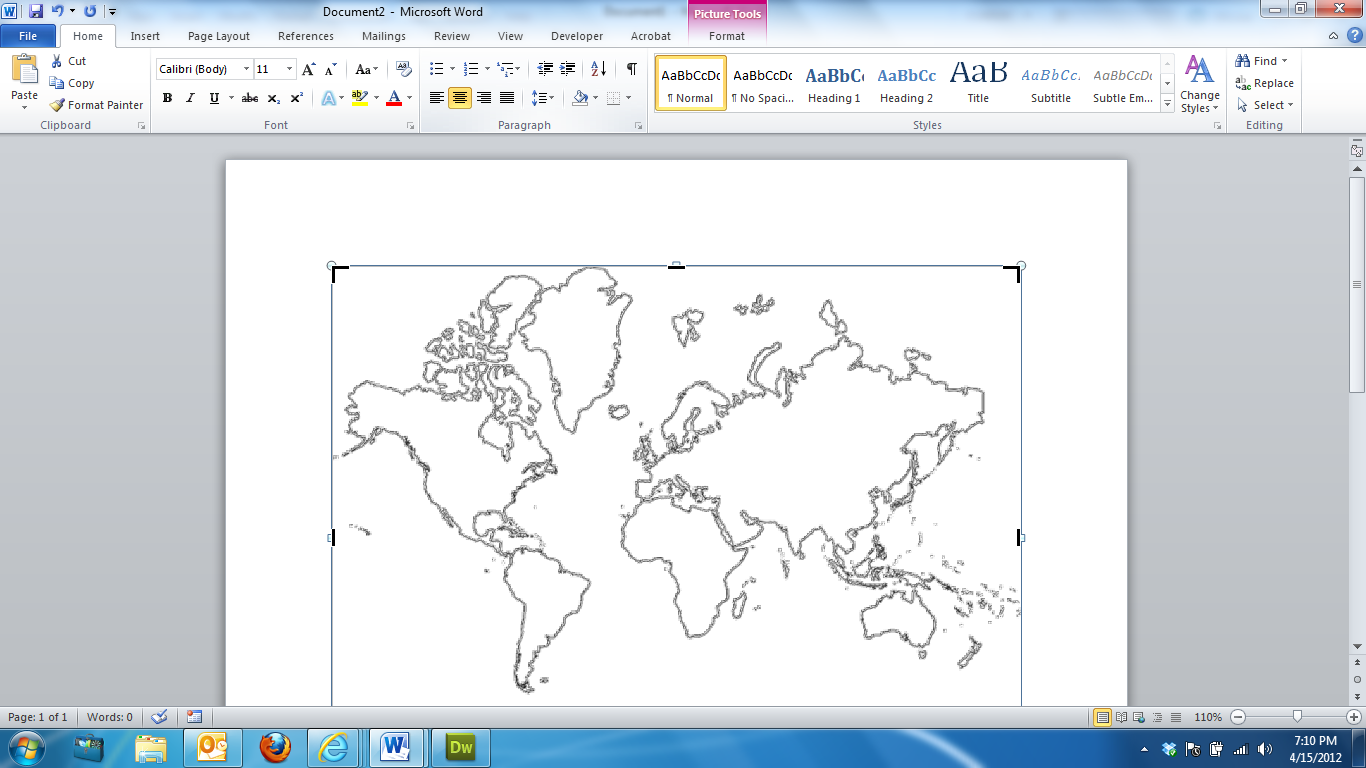 Type the title in the center by using the paragraph – Center. World Map by ‘Your Name’ Click “Insert” on the Menu Bar, Picture, Removable Disk (E or F), and insert the map.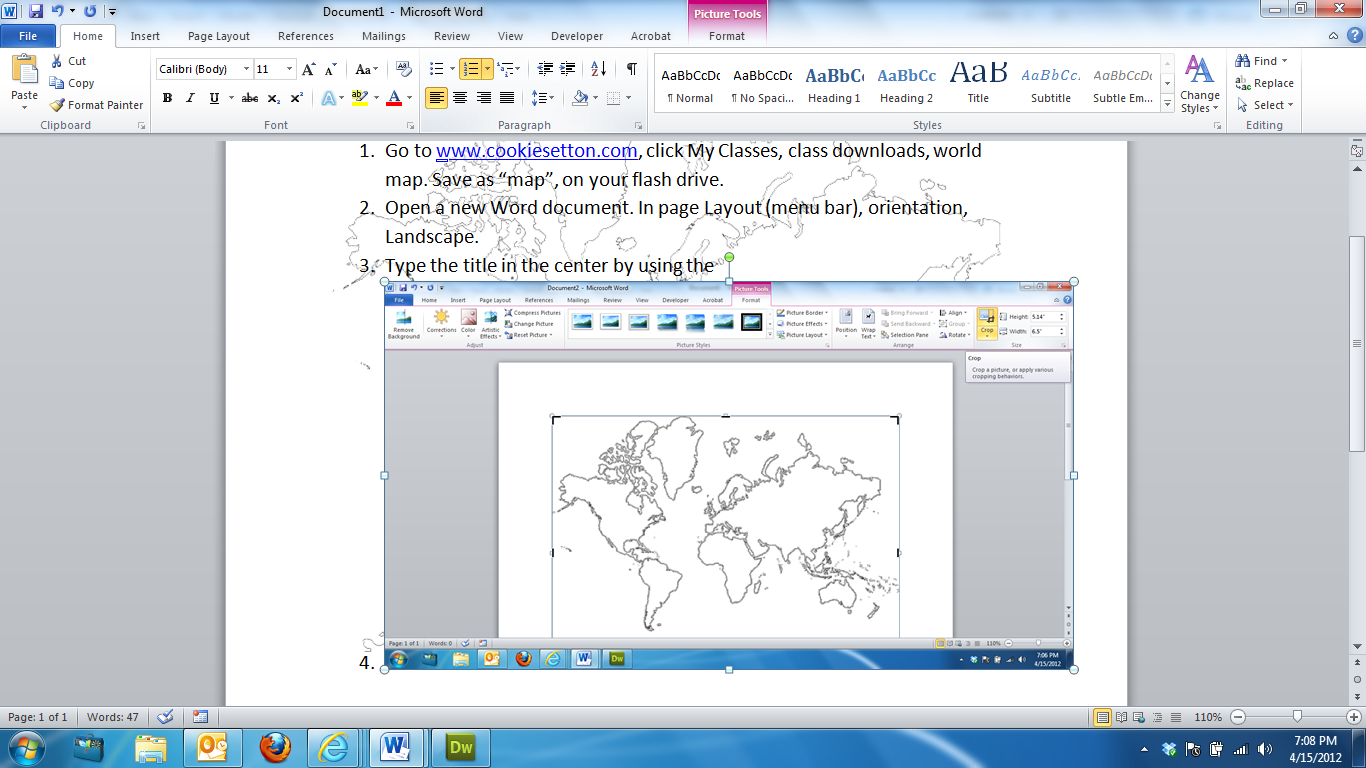 Crop the map to only show North America, by clicking the Picture Tools Format.Click “Insert” on the Menu Bar, Text Box and type - North America. Place inside of the continent.Insert Labels for:North America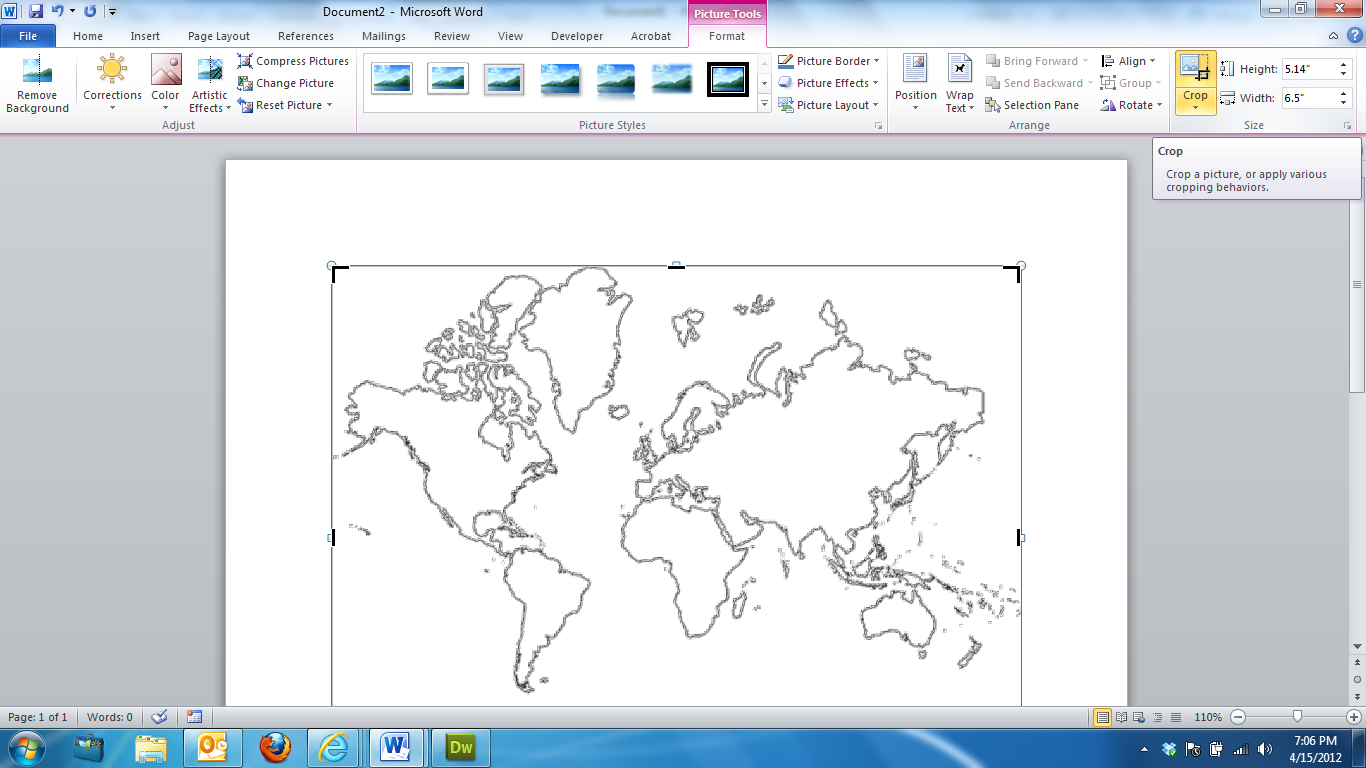 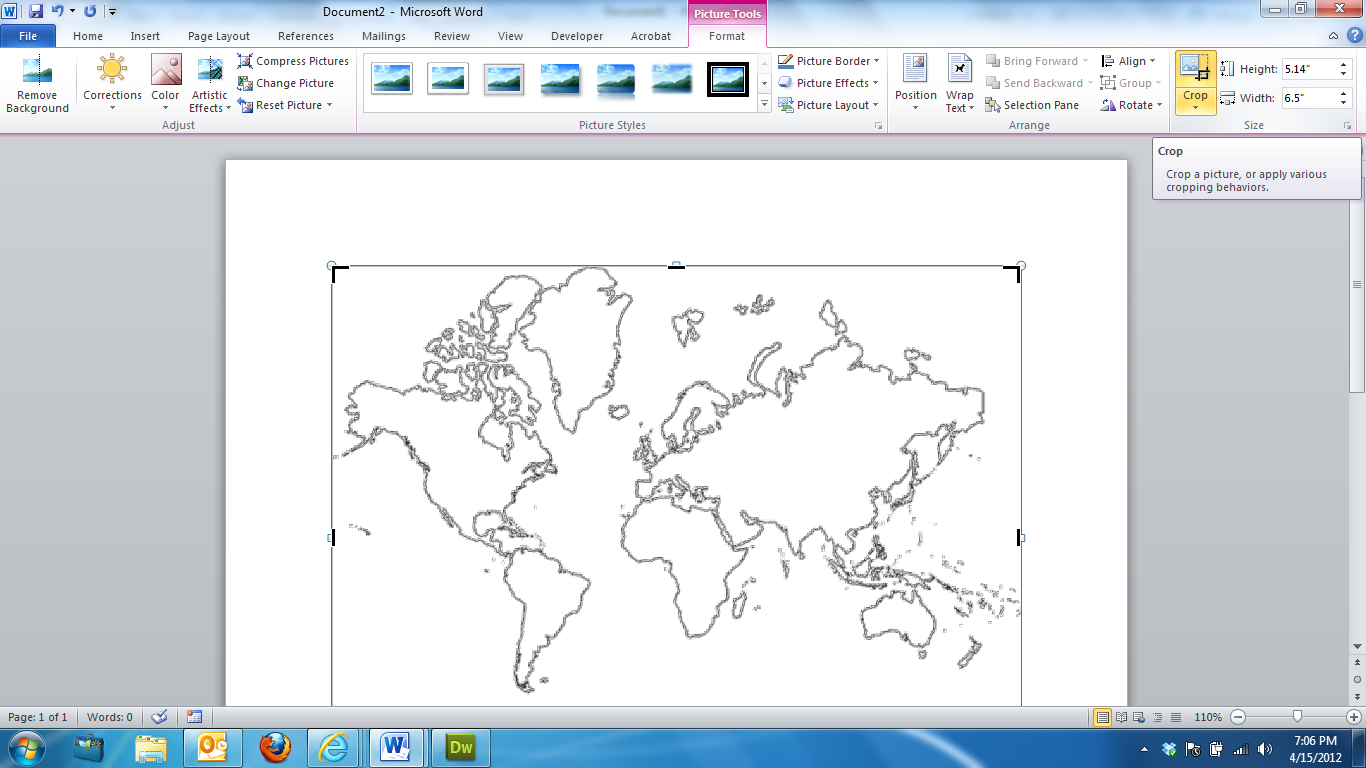 South AmericaAfricaEuropeAsiaAustraliaAntarctica Arctic OceanAtlantic OceanIndian OceanPacific OceanChange the font color of the Ocean Labels to Blue and the Continent labels to Green. Check your spelling. Move labels if necessary. When it is complete, save and print.